INSTRUKCJA DO ZŁOŻENIA DOKUMENTU PRZEZ ePUAP
Zaloguj się na platformę ePUAP wpisując w wyszukiwarkę „https://epuap.gov.pl”.


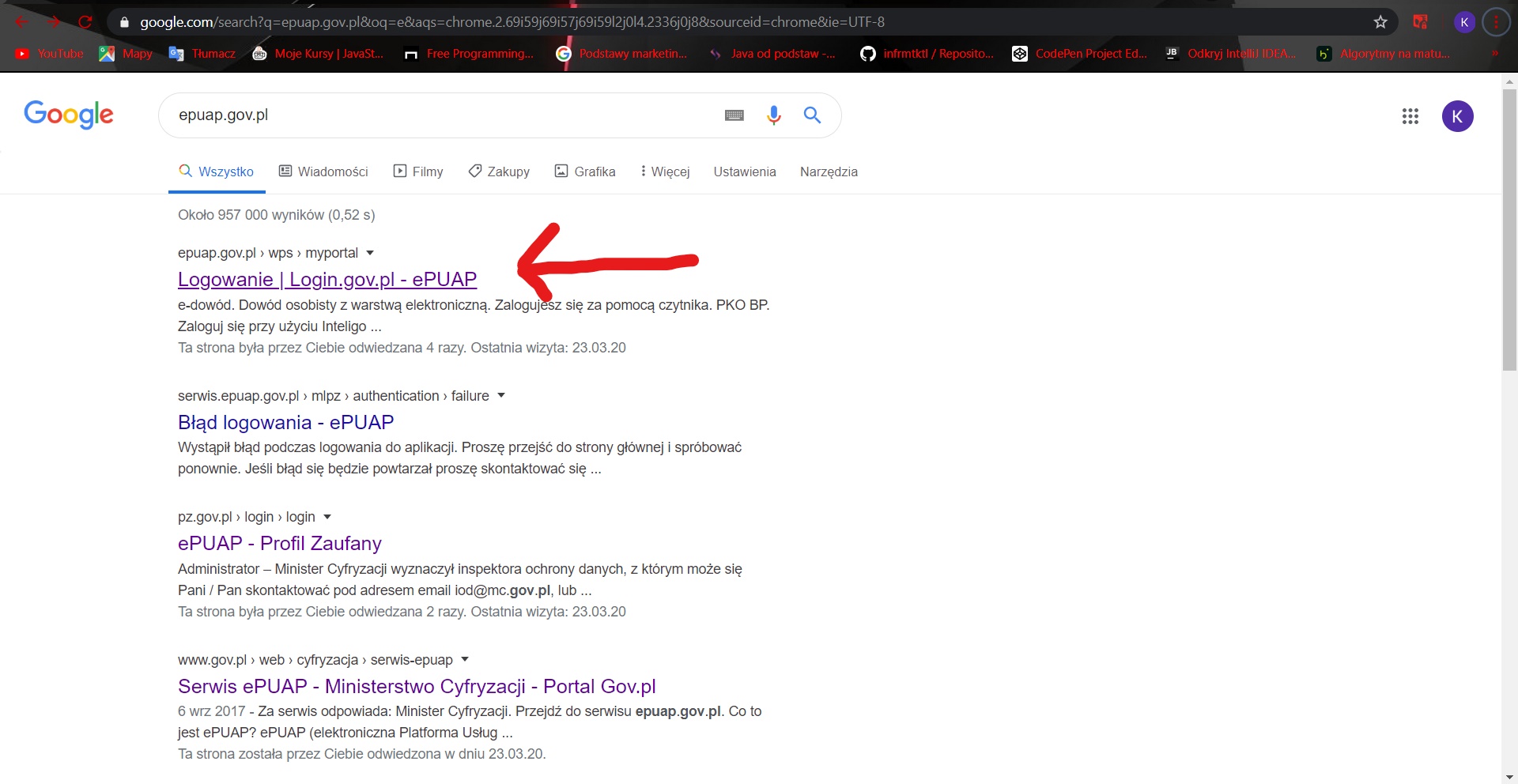 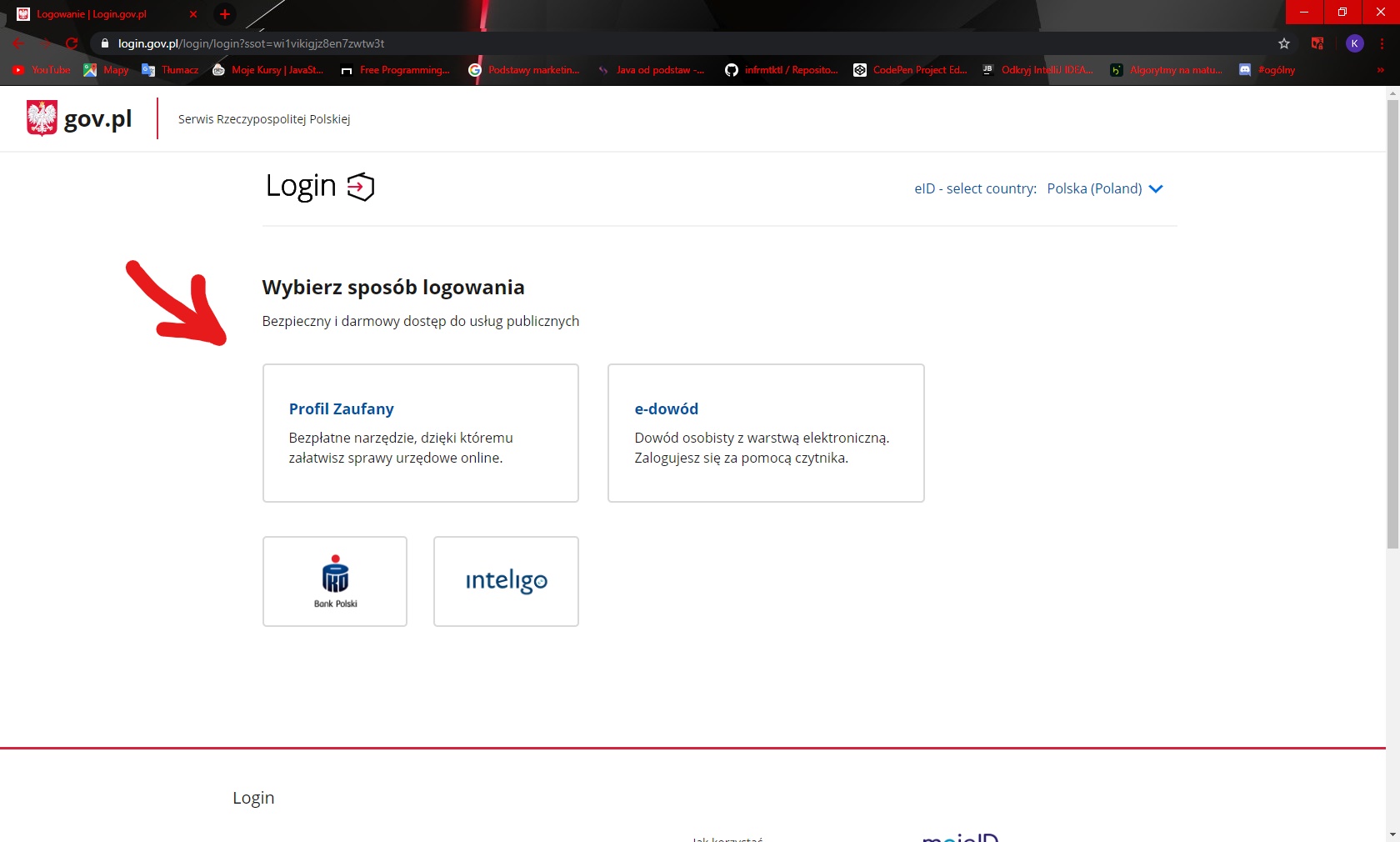 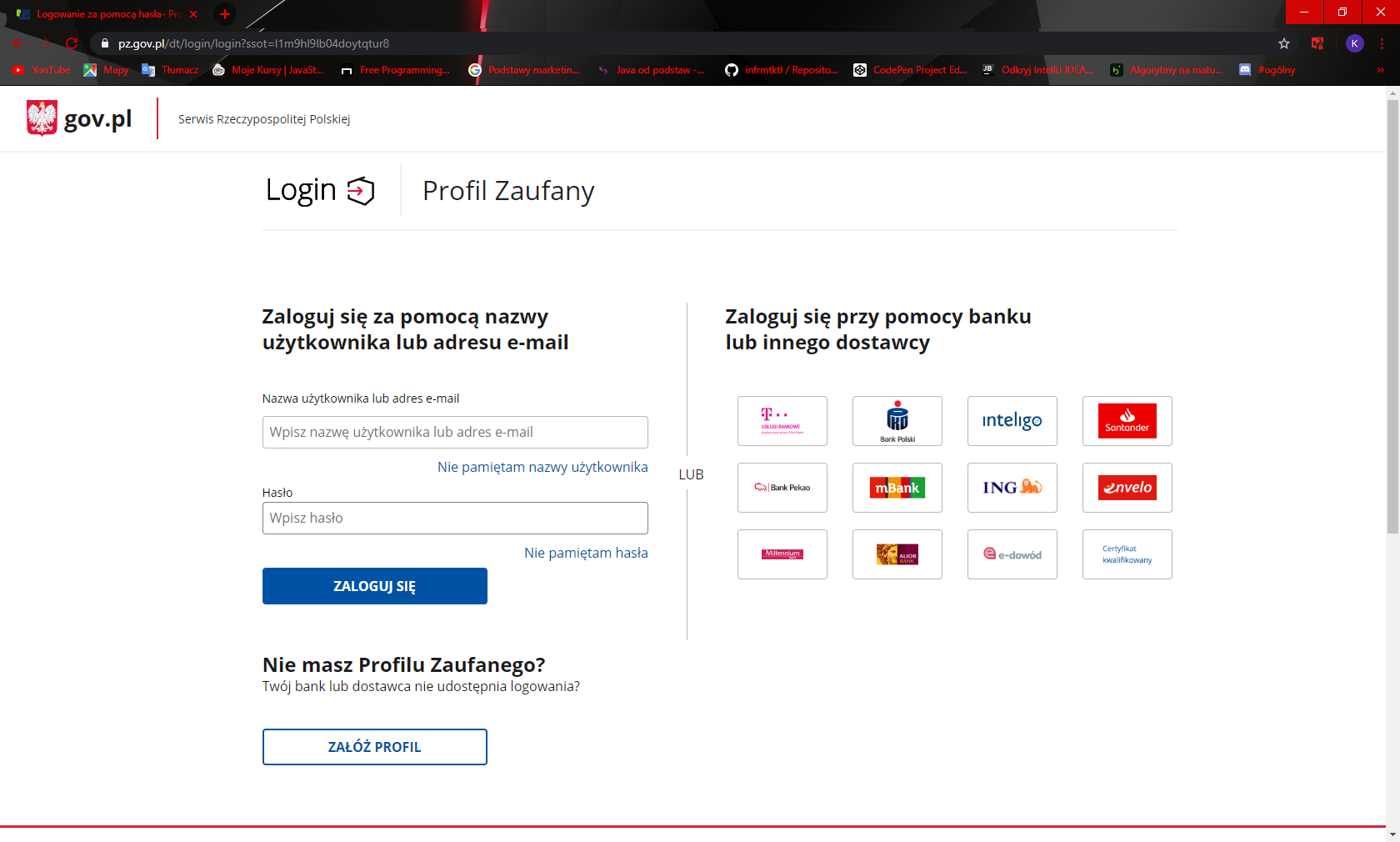 Wpisz w wyszukiwaniu na stronie  „Starostwo Powiatowe w Będzinie”.

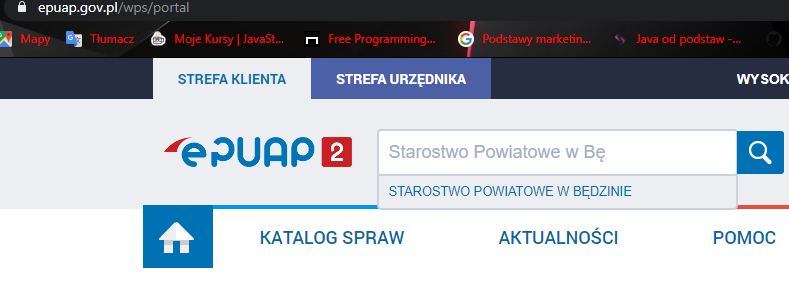 Przejdź do katalogu spraw i wyszukaj w nim „Sprawy ogólne”, a następnie kliknij „Pisma do urzędu”.
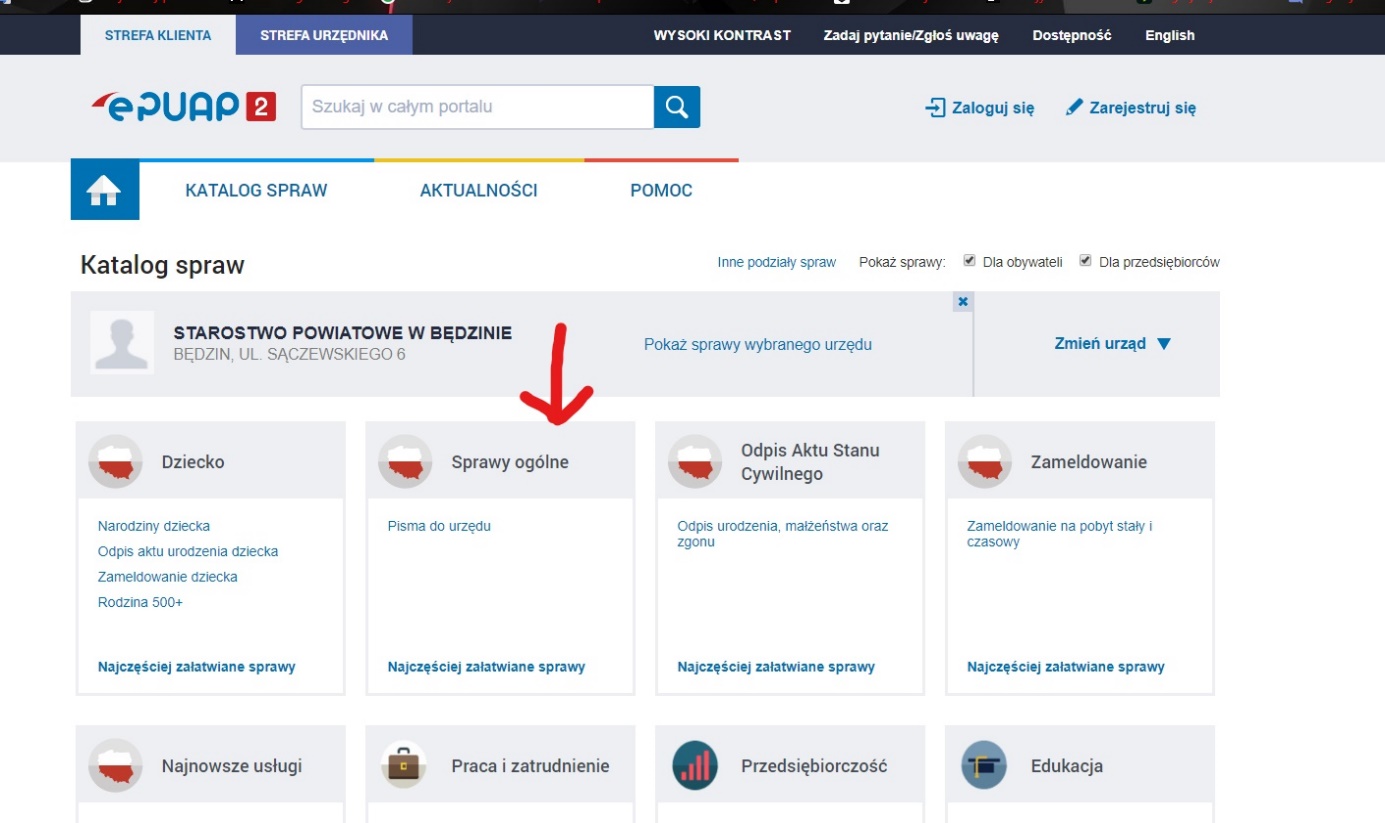 Po otwarciu „Pisma do urzędu” wybieramy opcje „Pismo ogólne do podmiotu publicznego”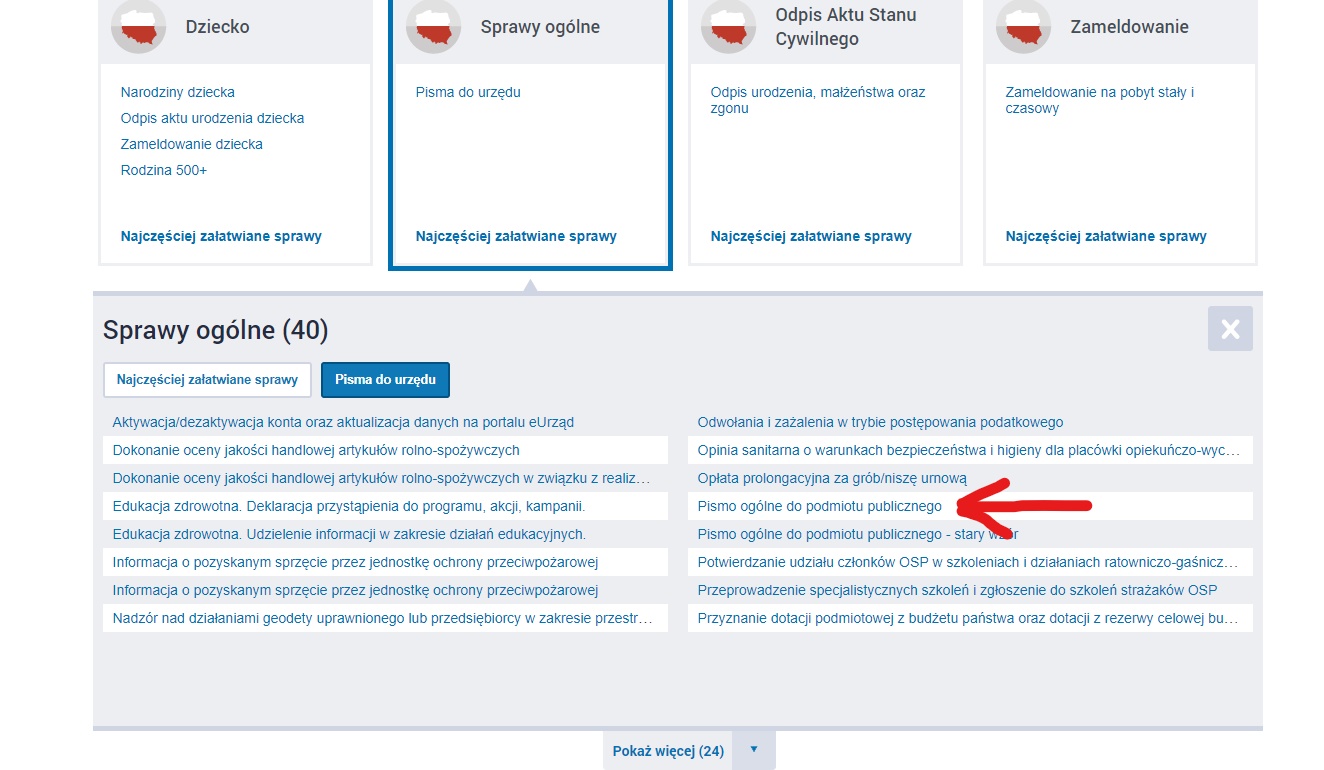 Klikając w przycisk „Załatw sprawę” wchodzimy do profilu zaufanego. 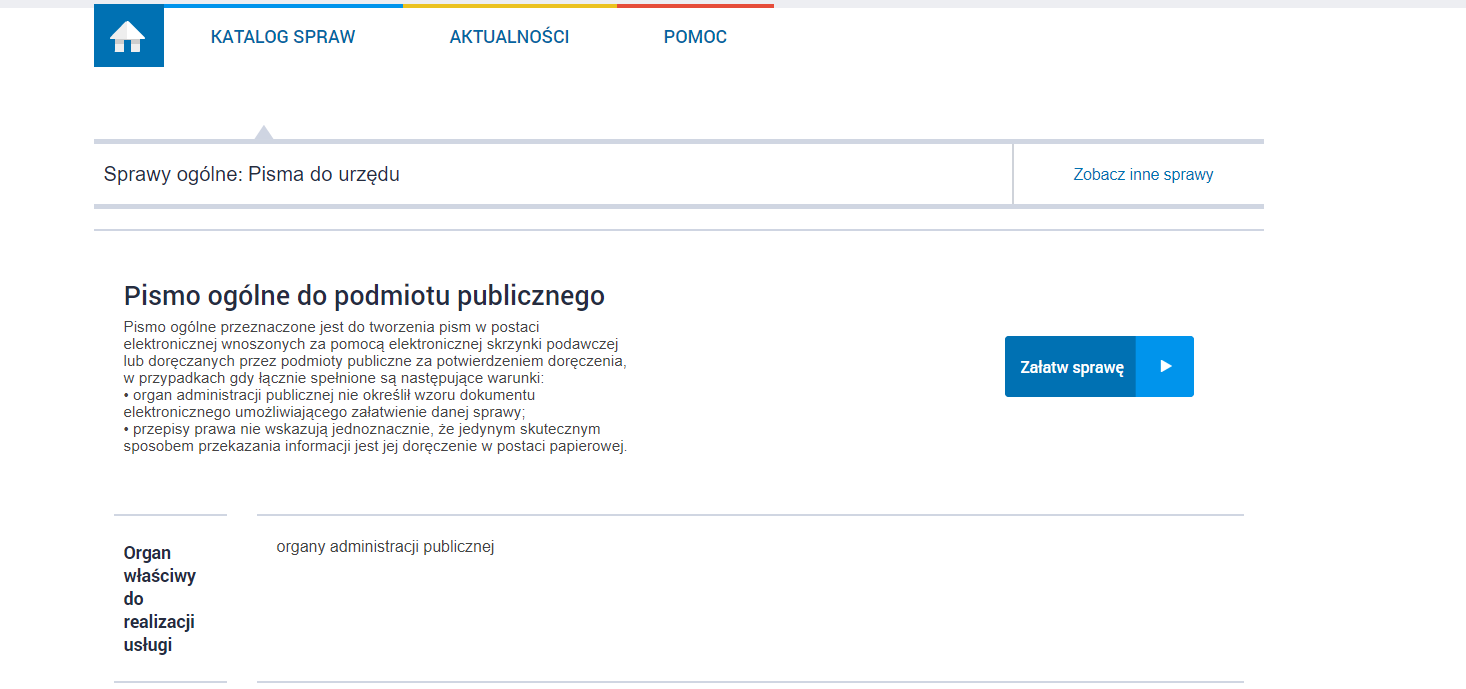 Po zalogowaniu się za pomocą profilu zaufanego wybieramy urząd do którego składamy pismoWybieramy rodzaj pismaWpisujemy tytuł pismaW treści pisma opisujemy swoją sprawę, W przypadku sprawy dotyczącej udostępnienia danych z państwowego zasobu geodezyjnego i kartograficznego (np. mapa zasadnicza, mapa ewidencyjna, wypis z rejestru gruntów itd.)  muszą być dołączone wypełnione załączniki, - wzory edytowalne załączników można pobrać ze strony  Biuletynu Informacji Publicznej (BIP) Starostwa Powiatowego w Będzinie.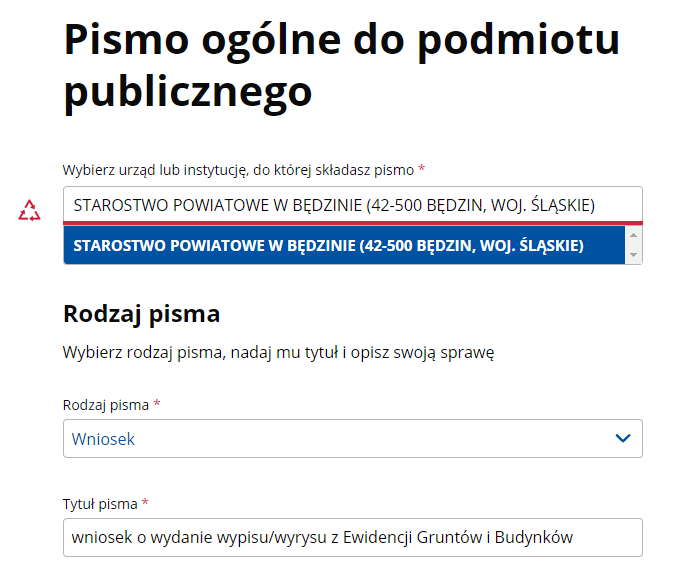 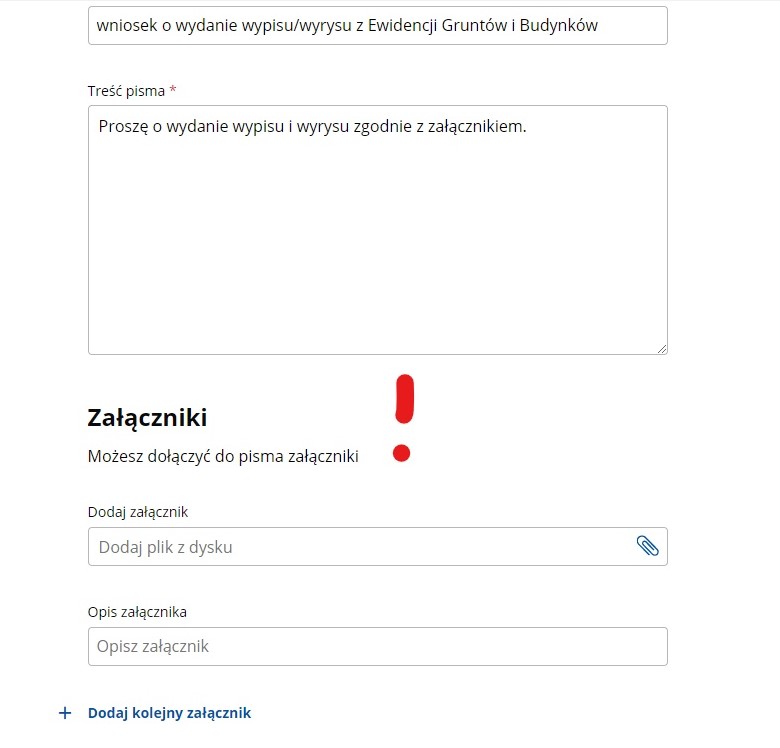 Niezbędne załączniki dotyczące uzyskania np.: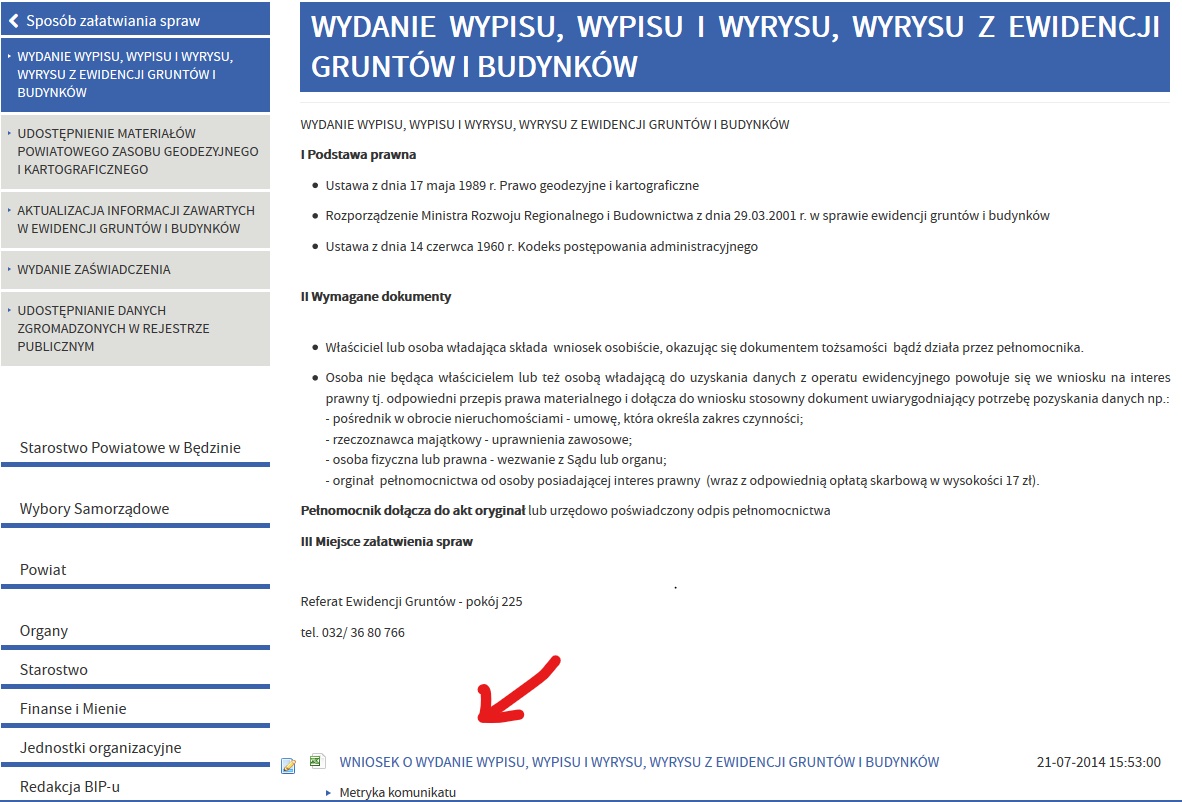 mapy ewidencyjnej, mapy zasadniczej;wypisów z rejestru gruntów;zbiorów danych, rejestrów, kartotek, wykazów;rejestru cen i wartości nieruchomości;dokumentów wchodzących w skład operatów geodezyjnych;zaświadczeń z EGiB;aktualizacji danych zawartych w EGiB itp.można pobrać ze strony: https://www.bip.powiat.bedzin.pl/bipkod/011/004.Albo można  zastosować następującą kolejność: wchodząc na stronę BIP Starostwa Powiatowego w Będzinie   (https://www.bip.powiat.bedzin.pl/ ) otwieramy:  menu stron  -> Starostwo -> Struktura Starostwa 
-> Komórki organizacyjne Starostwa -> Wydział Geodezji -> Referat Ewidencji Gruntów -> Sposób załatwiania spraw (tam znajdziemy potrzebne załączniki ).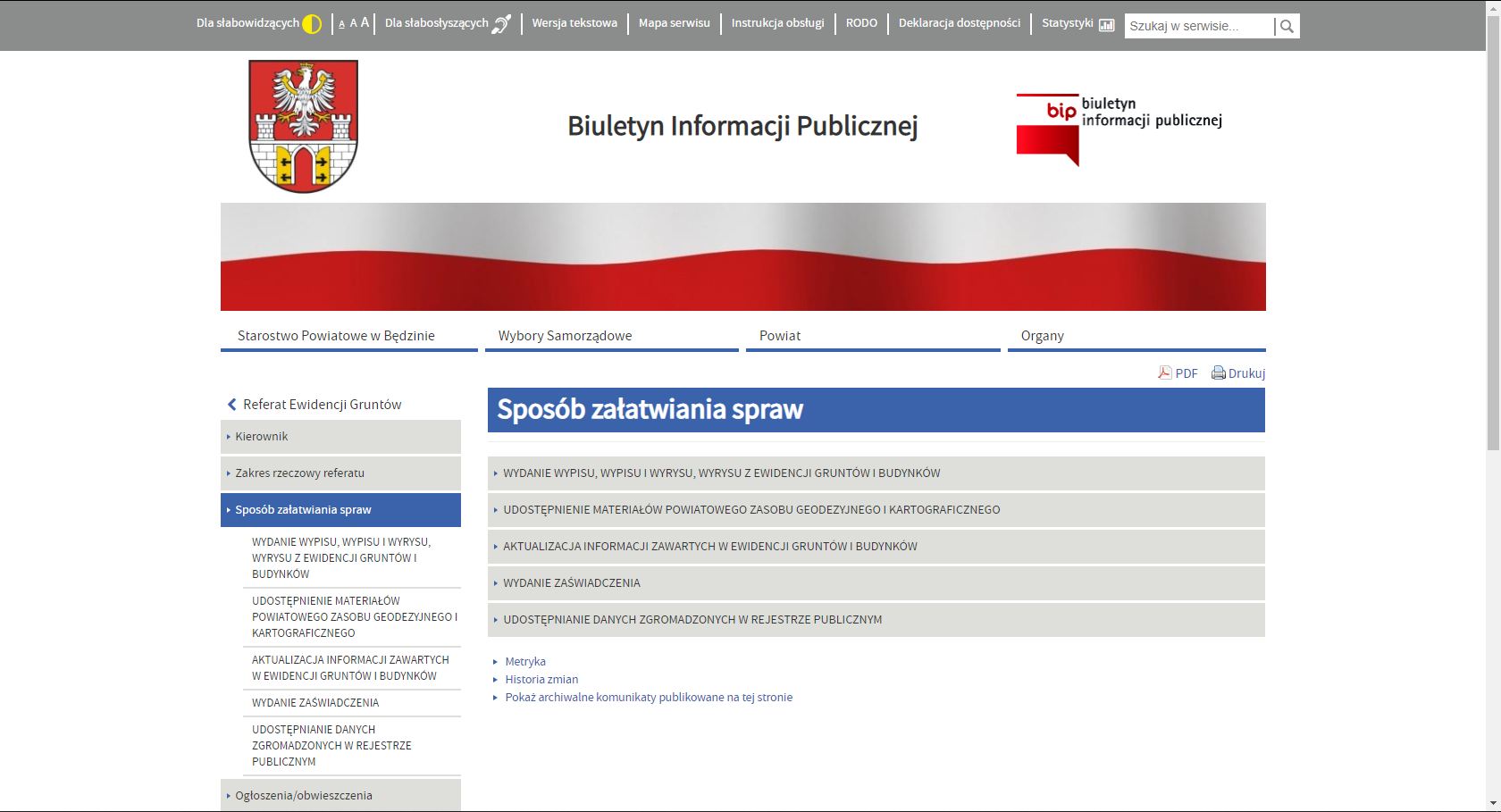 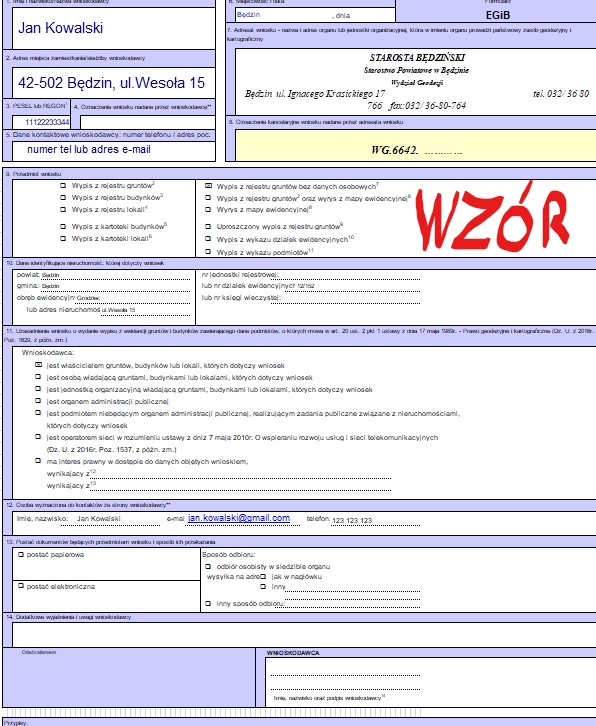 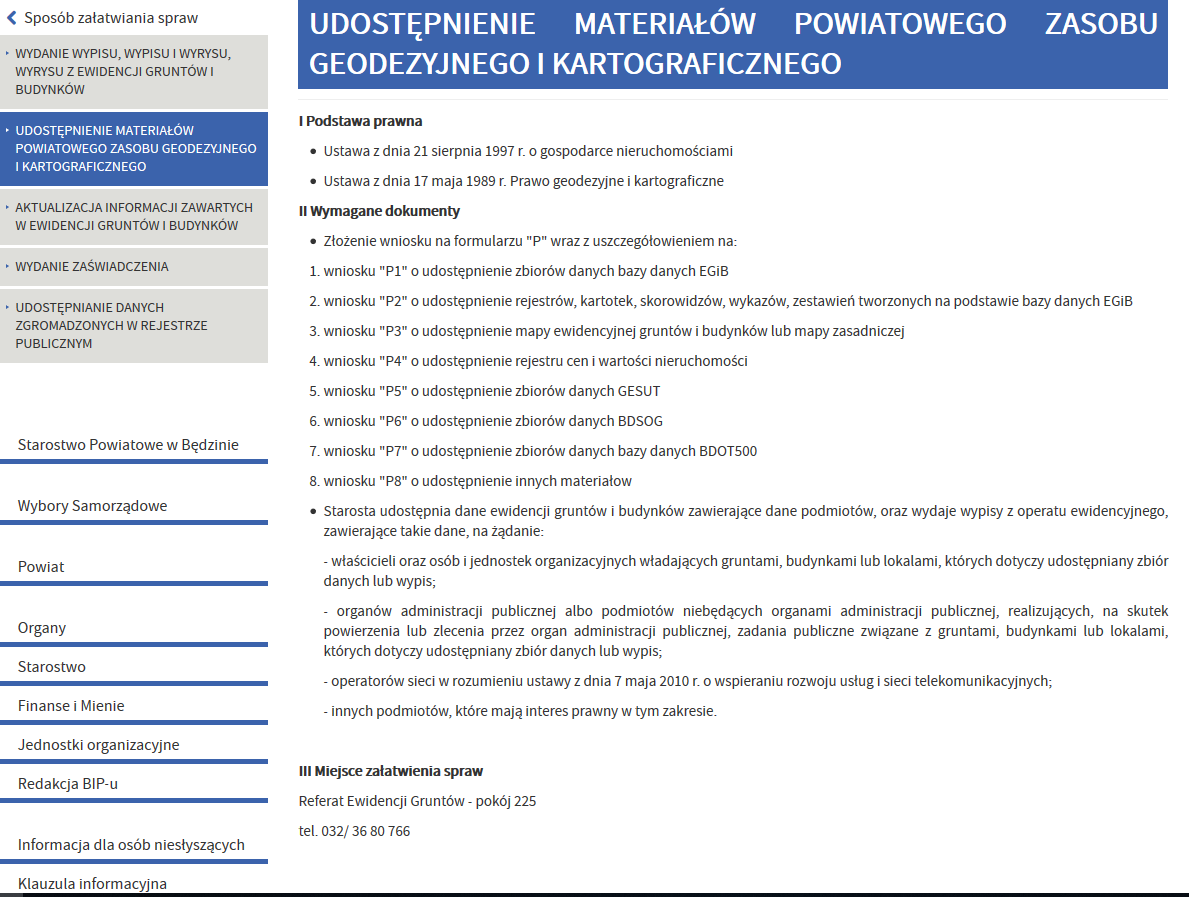 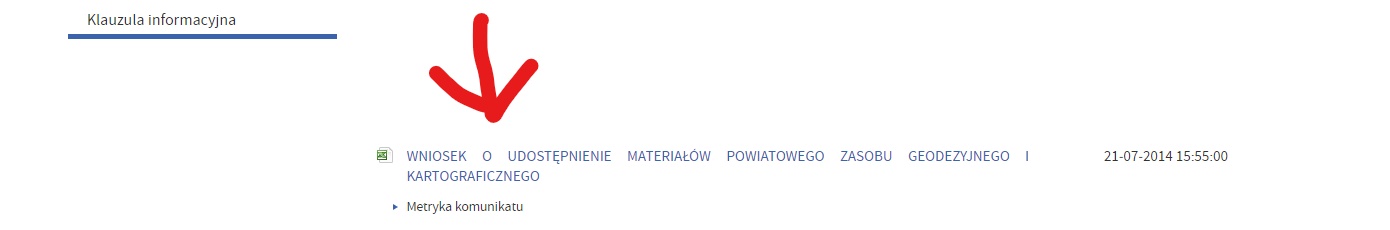 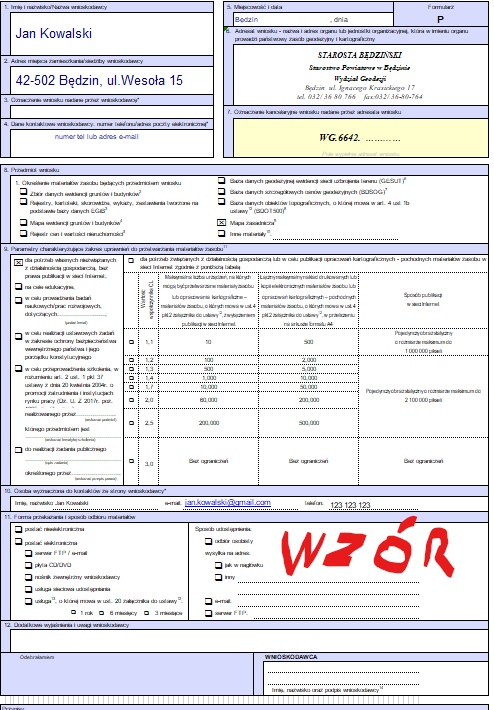 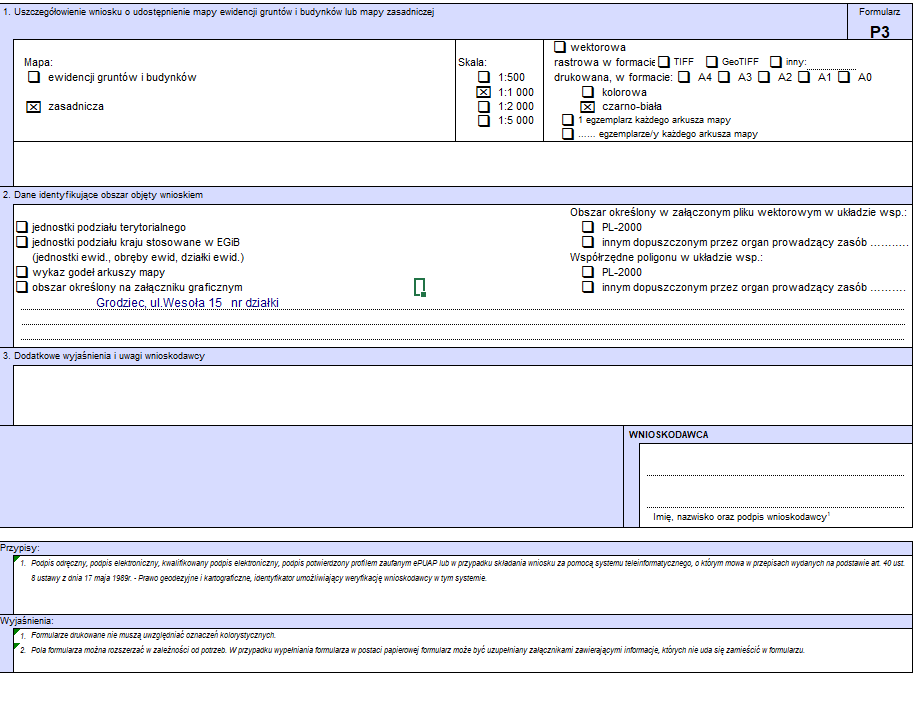 